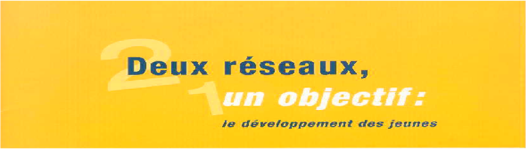 Garde légale de l’enfant :     père			    mère			     tuteurMotif de la référence :  joindre le plan d’intervention Invitation à participer à une 1re rencontre TÉVA   Sommaire de la problématique : Date prévue pour la fin de la fréquentation scolaire : _______________Autres intervenants au dossier (CSSS-École-CJ-CRDI-CRDP-Pédopsychiatrie) :Entente convenue avec l’élève ou le parentSignature du parent :	Signature de l'élève (si plus de 14 ans) :	Nom de l’intervenant ou de la personne référente (lettres moulées) :	Titre de l’intervenant : ______________________________________________________________________Signature de l’intervenant : ___________________________________________Date :	____________________	Nom de l’élève : Nom de l’élève : RAMQ :Âge :Adresse :  :École :Nom de la mère : Nom du père :RAMQ :                              	 :RAMQ :                                   	:Adresse :Adresse :NomÉtablissementTéléphone